COMUNE  DI   MONTELANICO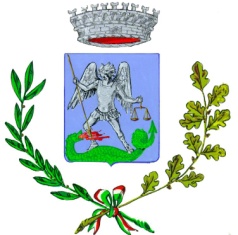 CITTÀ METROPOLITANA DI ROMA CAPITALEP.zza V. Emanuele, 31   Tel.:  0697050003   Fax:  0697050004   CCP:  37960002                        P. IVA: .F.: 01165490580Si rende noto che da lunedì 9 novembre 2020 il servizio di trasporto scolastico, per gli alunni della scuola Primaria e Secondaria di I° grado del plesso di Montelanico, trasferiti nel Comune di Carpineto Romano, sarà così articolato:ORARIO DEFINITIVO SCUOLABUS SECONDARIA I° GRADOPARTENZA da MONTELANICO(per entrata a scuola a Carpineto h. 07:50)07:30 Piazzale antistante campo sportivo 	Classi secondarie di I°grado 07:35 Via Roma (curvone) 	Classi secondarie di I°grado RITORNO14:05 Piazzale antistante campo sportivo                    Classi secondarie di I° grado 14:10 Via Roma (curvone)                                           Classi secondarie di I° gradoORARIO DEFINITIVO SCUOLABUS SCUOLA PRIMARIAPARTENZA da MONTELANICO(per entrata a scuola a Carpineto h. 08:20)08:00 Piazzale antistante campo sportivo: 	Classi primarie08:05 Via Roma (curvone)	Classi primarie RITORNO16:35  Piazzale antistante campo sportivo: 	Classi primarie 16:40 Via Roma (curvone):                                         Classi primarie Lo scuolabus prosegue ad accompagnare nelle proprie abitazioni alunni che abitano fuori dal centro abitato in  C.da Montefogliano e Località la Forma.L’abbonamento per il servizio scuolabus verrà rilasciato, dietro esibizione della ricevuta di avvenuto pagamento, dall’ufficio protocollo negli orari di apertura al pubblico.Gli alunni dovranno essere in possesso dell’abbonamento entro i primi 5 giorni del mese. IL SINDACO		Sandro ONORATI 